CONGRESS OF THE UNITED STATES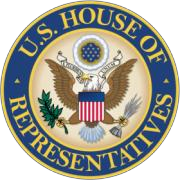 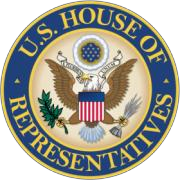 HOUSE OF REPRESENTATIVES WASHINGTON, DC 20515RICHARD E. NEALFIRST DISTRICT, MASSACHUSETTS 300 STATE STREET, SUITE 200SPRINGFIELD, MA 01105SERVICE ACADEMY CANDIDATE CONGRESSIONAL FILEFOR CONSIDERATION OF NOMINATION TO THE UNITED STATES SERVICE ACADEMIES(413) 785-0325Please indicate your choice by marking the box to the LEFT of the Academy.If you are applying to more than one Academy, please indicate preference order by number. To complete the form, TAB through the fields.PERSONAL INFORMATIONINDICATE ALL OTHER SOURCES YOU HAVE CONTACTED REGARDING A NOMINATION: IT IS ADVISABLE TO CONTACT ALL AVAILABLE SOURCESPLEASE LIST THREE REFERENCES, AND PROVIDE THEM WITH CANDIDATE REFERENCE FORMS TO BE COMPLETED AND RETURNED TO MY OFFICE.PLEASE ENCLOSE ON A SEPARATE PAGE AND ESSAY OUTLINING YOUR REASONS FOR WANTING TO ATTEND A SERVICE ACADEMY.PLEASE HAVE YOUR SCHOOL FORWARD YOUR HIGH SCHOOL TRANSCRIPT TO MY OFFICE.I hereby certify that the answers in the application are exact and complete to the best of my knowledge and belief. I understand that any nomination when made is subject to any and requirements of the academy of my choice.SIGNATURE	DATEMILITARYNAVALAIR FORCEMERCHANT MARINENAME:  DOB : M/F:M/F:PHONE: ADDRESS: EMAIL: EMAIL: EMAIL: EMAIL: CITY, ST, ZIP: PARENTS’ NAMES: PARENTS’ NAMES: PARENTS’ NAMES: PARENTS’ NAMES: HIGH SCHOOL:  HIGH SCHOOL:  HIGH SCHOOL:  GRAD YEAR: GRAD YEAR: SAT MATH: SAT READING: SAT WRITING: GPA:  CLASS RANK:  OF  U.S. SENATOR ELIZABETH WARRENVICE PRESIDENT JOSEPH BIDENU.S. SENATOR EDWARD MARKEYOTHER:  NAMEADDRESSCITY,STATE,ZIPTELEPHONEESSAY ATTACHEDTRANSCRIPT ATTACHEDATHLETIC RECORDLIST ALL SPORTS, INCLUDE AWARDS AND RECOGNITIONS, AS WELL AS THE GRADES YOU PARTICIPATEDLIST ALL SPORTS, INCLUDE AWARDS AND RECOGNITIONS, AS WELL AS THE GRADES YOU PARTICIPATEDLIST ALL SPORTS, INCLUDE AWARDS AND RECOGNITIONS, AS WELL AS THE GRADES YOU PARTICIPATEDLIST ALL SPORTS, INCLUDE AWARDS AND RECOGNITIONS, AS WELL AS THE GRADES YOU PARTICIPATEDLIST ALL SPORTS, INCLUDE AWARDS AND RECOGNITIONS, AS WELL AS THE GRADES YOU PARTICIPATEDLIST ALL SPORTS, INCLUDE AWARDS AND RECOGNITIONS, AS WELL AS THE GRADES YOU PARTICIPATED99101011111212SCHOOL ACTIVITIESSCHOOL ACTIVITIESSCHOOL ACTIVITIESSCHOOL ACTIVITIESSCHOOL ACTIVITIESSCHOOL ACTIVITIESSCHOOL ACTIVITIESSCHOOL ACTIVITIESSCHOOL ACTIVITIESSCHOOL ACTIVITIESSCHOOL ACTIVITIESSCHOOL ACTIVITIESSCHOOL ACTIVITIESLIST ALL CLUBS, LEADERSHIP POSITIONS AND HONORS – INDICATE GRADES PARTICIPATEDLIST ALL CLUBS, LEADERSHIP POSITIONS AND HONORS – INDICATE GRADES PARTICIPATEDLIST ALL CLUBS, LEADERSHIP POSITIONS AND HONORS – INDICATE GRADES PARTICIPATEDLIST ALL CLUBS, LEADERSHIP POSITIONS AND HONORS – INDICATE GRADES PARTICIPATEDLIST ALL CLUBS, LEADERSHIP POSITIONS AND HONORS – INDICATE GRADES PARTICIPATEDLIST ALL CLUBS, LEADERSHIP POSITIONS AND HONORS – INDICATE GRADES PARTICIPATED99101011111212COMMUNITY ACTIVITIESCOMMUNITY ACTIVITIESCOMMUNITY ACTIVITIESCOMMUNITY ACTIVITIESCOMMUNITY ACTIVITIESCOMMUNITY ACTIVITIESCOMMUNITY ACTIVITIESCOMMUNITY ACTIVITIESCOMMUNITY ACTIVITIESCOMMUNITY ACTIVITIESCOMMUNITY ACTIVITIESCOMMUNITY ACTIVITIESCOMMUNITY ACTIVITIESLIST CIVIC AND COMMUNITY ACTIVITIES, WITH HONORS AND LEADERSHIP, AS WELL AS GRADES PARTICIPATEDLIST CIVIC AND COMMUNITY ACTIVITIES, WITH HONORS AND LEADERSHIP, AS WELL AS GRADES PARTICIPATEDLIST CIVIC AND COMMUNITY ACTIVITIES, WITH HONORS AND LEADERSHIP, AS WELL AS GRADES PARTICIPATEDLIST CIVIC AND COMMUNITY ACTIVITIES, WITH HONORS AND LEADERSHIP, AS WELL AS GRADES PARTICIPATEDLIST CIVIC AND COMMUNITY ACTIVITIES, WITH HONORS AND LEADERSHIP, AS WELL AS GRADES PARTICIPATEDLIST CIVIC AND COMMUNITY ACTIVITIES, WITH HONORS AND LEADERSHIP, AS WELL AS GRADES PARTICIPATED99101011111212EMPLOYMENTEMPLOYMENTEMPLOYMENTEMPLOYMENTEMPLOYMENTEMPLOYMENTEMPLOYMENTEMPLOYMENTEMPLOYMENTEMPLOYMENTEMPLOYMENTEMPLOYMENTEMPLOYMENTEMPLOYERPOSITIONFULL TIMEFULL TIMEPART TIMEPART TIMEDATES EMPLOYEDDATES EMPLOYEDDATES EMPLOYEDDATES EMPLOYEDDATES EMPLOYEDDATES EMPLOYEDDATES EMPLOYED